LADIES OF CHARITY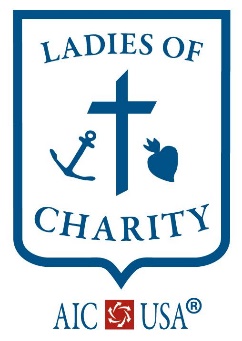 OF THE UNITED STATES OF AMERICA ®Providing Vincentian Leadership to Women Acting Together Against All Forms of PovertyLCUSA NATIONAL SERVICE CENTER                   Phone: 816-260-3853                            2816 E. 23rd St.		                    Email: office@ladiesofcharity.us                       Kansas City, MO   64127                                      Website: aic.ladiesofcharity.usAPPLICATION FOR CHARTER AS LADIES OF CHARITYAFFILIATED WITH LADIES OF CHARITY OF THE UNITED STATES OF AMERICA (LCUSA)                               AND                                                                                                                                                             INTERNATIONAL ASSOCIATION OF CHARITIES (AIC)Date of Application        ________________________________________________________________________Application Submitted by _______________________________________________________________________Title in new Association (if applicable) ____________________________________________________________Phone or Email _______________________________________________________________________________Proposed Name for Charter ____________________________________________________________________Charter Address: ______________________________________________________________________________Charter City _________________________________________________________________________________                                                                                             Charter State _______________      Charter Zip Code ______________________________________________Charter Diocese /Archdiocesan (if applicable) _____________________________________________________CATEGORY OF LOCAL ASSOCIATION:                                                                                                                                                       Refer to LCUSA Bylaws (revised 11-2015), Article IV, Section 4:03. Please choose one.____ Diocesan/Archdiocesan   _____Parochial     _____City/Countywide   ______ InterparochialOFFICIALS FOR NEW CHARTER/LOCAL ASSOCIATIONPresident_____________________________________________________________________________________Address ______________________________________________________________________________________City _____________________________________________________State________     Zip Code ______________Phone _______________________________________________________________________________________Email: _______________________________________________________________________________________Vincentian Spiritual Advisor __________________________________________________________________Address ______________________________________________________________________________________City _____________________________________________________State________     Zip Code ______________Phone ______________________________________________________________________ Email: _______________________________________________________________________Vincentian Spiritual Moderator__________________________________________________________________Address ______________________________________________________________________________________City _____________________________________________________State________     Zip Code ______________Phone _______________________________________________________________________________________Email: _______________________________________________________________________________________DESCRIBE PURPOSE OF THE NEW CHARTER/ASSOCIATION_________________________________________________________________________________________________________________________________________________________________________________________________________________________________________________________________________________________________________________________________________________________________________________________________________________________________________________________________________________DESCRIBE PLANS TO ACCOMPLISH THE PURPOSE_________________________________________________________________________________________________________________________________________________________________________________________________________________________________________________________________________________________________________________________________________________________________________________________________________________________________________________________________________________WHAT WILL BE YOUR SOURCE OF FUNDING? ____________________________________________________________________________________________________________________________________________________________________________________________________________________________________________________________________________________________________________________________________________________________________________________MEMBERSHIPHow often and where will meetings be held? ________________________________________________________________________________________________________________________________________________________________________________________________________________________________________________How many founding members will be received at your first meeting? ___________________________________*Amount of your membership dues (if applicable) $ __________________________________________________When are your membership dues collected (if applicable)?  __________________________________________*Annual Membership Dues of $13.00 per member are due to LCUSA at the National Service Center on March 1st. All members will receive from LCUSA the Servicette, published 3 times per year. Pictures and stories are always welcomed by the editor. All members are encouraged to visit and promote the LCUSA website at http://aic.ladiesofcharity.us/ and to join and like LCUSA on Facebook.Describe plans to increase your membership. Include if you will publish a newsletter or host a website__________________________________________________________________________________________________________________________________________________________________________________________________________________________________________________________________________________________________________________________________________________________________________________________________________________________________________________________________________________________________________________________________________________________________________________________________________________________________________________________________________________________________________________________________________________________________________________________________________________________________________________________________________________________________________________________________________________________________________________________________________________________________________________________________________________________________________________________________________________________________________________________________________________________________________________________________________________________________________________________________________________________________________________________________________________________________________________________________________________________________________________________________________________________________________________________________________________________________________________________________________________________________________________________________________NAMES/SIGNATURES REQUIRED TO COMPLETE APPLICATION                                                                                                 [Contact LCUSA National Service Center as needed for current contact information].LCUSA Regional Vice-President_________________________________________________________________                                                                                                 PRINT NAME_____________________________________________________________________________________________                                                                                                SIGNATURE AND DATEBishop/Archbishop ___________________________________________________________________________                                                                                                PRINT NAME_____________________________________________________________________________________________        SIGNATURE AND DATELCUSA President _____________________________________________________________________________                                                                                                PRINT NAME_____________________________________________________________________________________________        SIGNATURE AND DATE